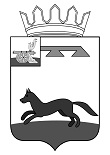 СОВЕТ  ДЕПУТАТОВКОРЗОВСКОГО СЕЛЬСКОГО ПОСЕЛЕНИЯ ХИСЛАВИЧСКОГО РАЙОНА СМОЛЕНСКОЙ ОБЛАСТИРЕШЕНИЕ                   От 31 октября  2019   года         № 30                                                                                                               О внесении изменений в решение Совета депутатов Корзовского сельского поселения Хиславичского района Смоленской области  № 31а от 22.09.2015 года «О размере  и условиях оплаты труда лиц, замещающих  муниципальные должности,  муниципального образования  Корзовского сельского  поселения   Хиславичского района Смоленской областиВ соответствии с Постановлением Администрации Смоленской области № 691 от 08.10.2014г «Об установлении нормативов формирования расходов на оплату труда депутатов, выборных должностных лиц местного самоуправления, осуществляющих свои полномочия на постоянной основе, муниципальных служащих», Совет депутатов Корзовского сельского поселения Хиславичского района Смоленской области Р Е Ш И Л :          1. Решение Совета депутатов от 22.09.2015года  № 31а  «О размере  и условиях оплаты труда лиц, замещающих  муниципальные должности,  муниципального образования  Корзовского сельского  поселения   Хиславичского района Смоленской области, дополнить пунктом следующего содержания:  2.2.Установить размеры  от базовых выплат должностных окладов для муниципальных служащих местного самоуправления Администрации Корзовского сельского поселения Хиславичского района Смоленской области (51%) от базовой суммы, равной 12312 руб., согласно  приложения №1 к настоящему  Решению 2.Настоящее решение вступает в силу с 01.10.2019 года.Глава муниципального образования                                                 Корзовского сельского поселения Хиславичского района  Смоленской области                                 Е.Н. Антоненков                                                                    Приложение№1                                                                                                                                                                                                                                                                                                                        к решению Совета депутатов                                                                                                                       Корзовского  сельского поселения                                                                                            Хиславичского района Смоленской                                                                                             области от 22 сентября 2015г. № 31а,                                                                                                        в редакции решения Совета депутатов                                                                                                                      Корзовского  сельского поселения                                                                                            Хиславичского района Смоленской                                                                                             области от 22.10.2017г. № 29-а; в новой редакции от 31.10.2019г. № 30    УТВЕРЖДЕНО                                                                                     решением Совета депутатов                                                                                                                       Корзовского  сельского поселения                                                                                            Хиславичского района Смоленской                                                                                             области от 22 сентября 2015г. № 31а,                                                                                                        в редакции решения Совета депутатов                                                                                                                       Корзовского  сельского поселения                                                                                            Хиславичского района Смоленской                                                                                             области от 22.10.2017г. № 29-а; в новой редакции от 31.10.2019г. № 30НОРМАТИВЫразмеров должностных окладов по муниципальным должностям, должностям муниципальной службы в исполнительно-распорядительных органах сельских поселений Смоленской области                                     Наименование должностиРазмер должностного оклада в соответствии с группами 
по оплате труда (в процентах от базовой суммы)                                                                1                                 2Должности муниципальной службы, замещаемые для обеспечения исполнения полномочий исполнительно-распорядительных органов муниципальных образований Смоленской областиГлава  муниципального образования                   51